HỘI THAO TRUYỀN THỐNG TRƯỜNG ĐẠI HỌC Y DƯỢC CẦN THƠ LẦN THỨ XVI NĂM 2024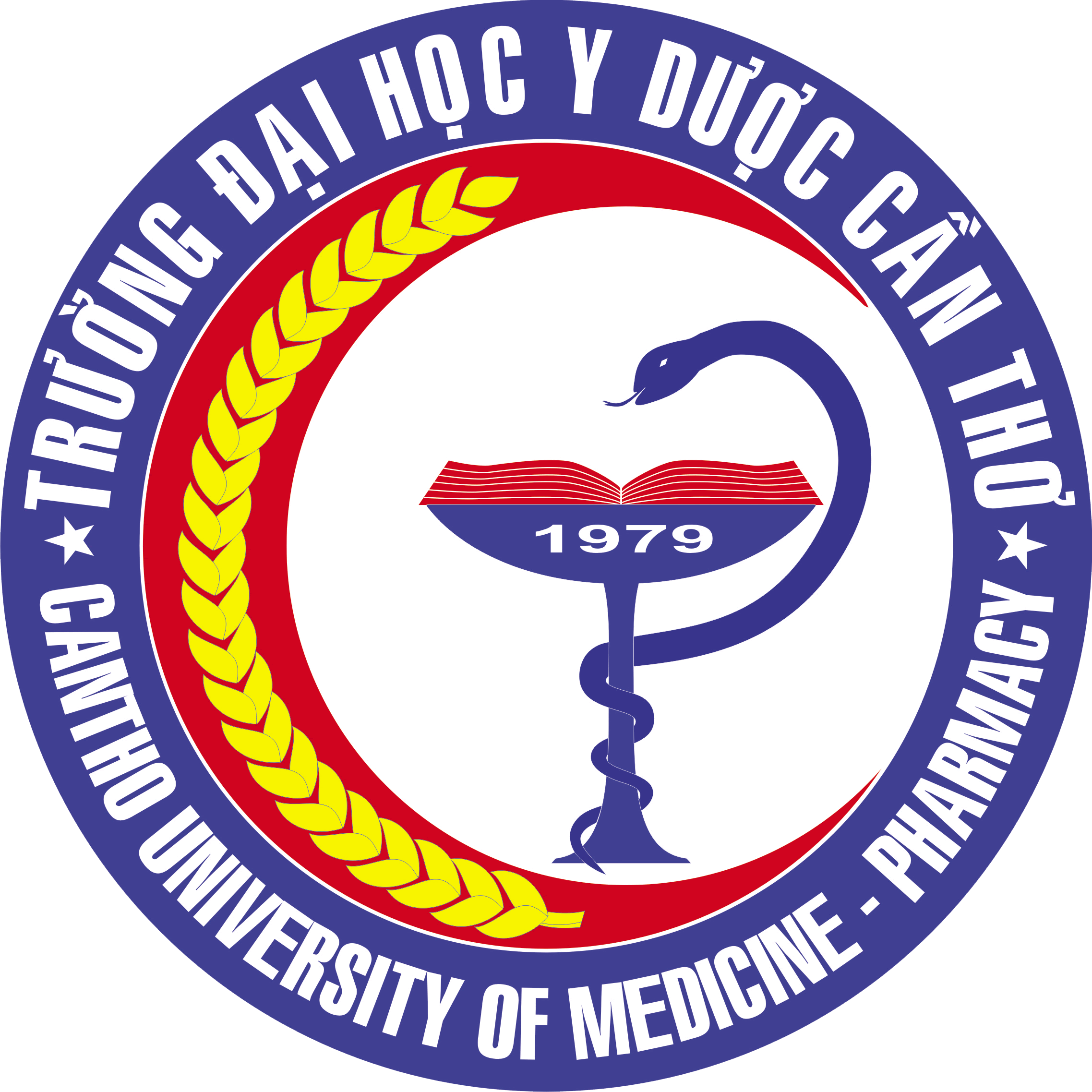 LỊCH THI ĐẤU CÁN BỘBan tổ chức hội thao STTMÔN THI ĐẤUTHỜI GIANĐỊA ĐIỂMGHI CHÚ1Chạy 100mChạy 200mTừ 7h00Ngày 24/03/2024Sân khấu chợ nổi2Chạy 800mChạy 1500mChạy 3000mTừ 7h00 Ngày 31/03/2024Công viên 25/122Đẩy tạĐẩy gậyTừ 7h00Ngày 31/03/2024Sân thể thao đa năng3Nhảy caoNhảy xaTừ 7h00Ngày 31/03/2024Sân thể thao đa năng4Bóng đáTừ 17h00Ngày 06/04/2024 đến Ngày 20/04/2024Sân thể thao đa năng5Bóng ChuyềnTừ 17hNgày 01/04/2024 đến Ngày 13/04/2024Sân thể thao đa năng6Bóng Chuyền Sân CátTừ 17hNgày 01/04/2024 đến Ngày 13/04/2024Sân thể thao đa năng7Bi SắtTừ 17h00Ngày 01/04/2024 đến Ngày 14/04/2024Sân thể thao đa năng8Cầu LôngTừ 7h00Ngày 07/04/2024 đến Ngày 21/04/2024Sân Cầu Lông Hoàng Long9Bóng BànTừ 17h00Ngày 13/04/2024 đến Ngày 24/04/2024Phòng văn thể mỹ10Đá CầuTừ 7h00Ngày 14/04/2024 đến Ngày 21/04/2024Sân Cầu Lông Hoàng Long11Kéo CoTừ 7h00Ngày 07/04/2024Sân thể thao đa năng12Cờ VuaCơ TướngTừ 16hNgày 30/03/2024 đến Ngày 14/04/2024Nhà hiệu bộ13BơiTừ 9h00Ngày 07/04/202414Bida LỗBida FranceTừ 7h00 Ngày 30/03/2024 đến Ngày 14/04/2024Phòng văn thể mỹ15Quần vợtTừ 7h00 Ngày 20/04/2024 đến Ngày 21/04/2021Sân quần vợt công viên Nam Sông Hậu